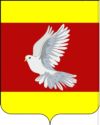 СОВЕТГУЛЬКЕВИЧСКОГО ГОРОДСКОГО ПОСЕЛЕНИЯГУЛЬКЕВИЧСКОГО РАЙОНАчетвертого созываРЕШЕНИЕ__ 2023 года                                                                                        № __г. ГулькевичиКраснодарский крайО внесенииизменений в решение Совета Гулькевичского городского поселения Гулькевичского района от 23 декабря 2015 г. № 2/17 «Об утверждении нормативов градостроительного проектирования Гулькевичского городского поселения Гулькевичского района»В соответствии со статьей 29.4 Градостроительного кодекса Российской Федерации в целях приведения нормативов градостроительного проектирования Гулькевичского городского поселения Гулькевичского района в соответствие с нормативами градостроительного проектирования Краснодарского края, уставомГулькевичского городского поселения Гулькевичского района Совет Гулькевичского городского поселения Гулькевичского района решил:1. Утвердить внесение изменений в решение Совета Гулькевичского городского поселения Гулькевичского района от 23 декабря 2015 г. № 2/17 «Об утверждении нормативов градостроительного проектирования Совета Гулькевичского городского поселения Гулькевичского района» согласно приложению.Опубликовать настоящее решение в общественно-политической газете Гулькевичского района «В 24 часа» и разместить на официальном сайте администрации Гулькевичского городского поселения Гулькевичского района в сети «Интернет».Контроль за выполнением настоящего решения возложить на постоянную комиссию Совета Гулькевичского городского поселения Гулькевичского района по жилищно-коммунальному хозяйству, благоустройству, архитектуре, градостроительству, транспорту и связи (___________).Решение вступает в силу после его официального опубликования.                                 ПриложениеУТВЕРЖДЕНЫрешением Совета Гулькевичского городского поселения Гулькевичского районаот__  2023 г. № __Изменения, вносимые в решение Совета Гулькевичского городского поселения Гулькевичского района от 23 декабря 2015 г. № 2/17 «Об утверждении нормативов градостроительного проектирования Гулькевичского городского поселения Гулькевичского районаВ части I. Основная часть:1) в разделе 2. Зонирование и примерная форма баланса территории в пределах черты городских округов и поселений:а) таблицу 2 изложить в новой редакции следующего содержания:«Баланс территории городского округа, поселения (форма)Таблица 2.»;б) дополнить таблицей 2.1 следующего содержания:«Типы и виды функциональных зон, отображаемые в документах территориального планирования муниципальных образований Краснодарского края.Таблица 2.1Примечание:* виды указанных зон могут быть дополнены в соответствии с разделом XIV. 1. "Функциональные зоны" приложения к Приказу Минэкономразвития России от 9 января 2018 года № 10 "Об утверждении Требований к описанию и отображению в документах территориального планирования объектов федерального значения, объектов регионального значения, объектов местного значения и о признании утратившим силу приказа Минэкономразвития России от 7 декабря 2016 года № 793.»;в разделе 3. Нормы расчета учреждений и предприятий обслуживания и размеры земельных участков для их размещения:а) пункты 1, 2 таблицы 4 изложить в следующей редакции: «».б) таблицу 4 дополнить примечанием следующего содержания:*Расчетное количество мест в объектах дошкольного и среднего школьного образования определяется по следующим формулам:РООШ = ((К7+К8+К9+К10+К11+К12+К13+К14+К15) + ((К16+К17)х0,75))х1000,                                                                           NК7-К17 – количество детей одного возраста, где 7-17 (Kn) возраст от 7 до 17 летN – общее количество населенияРООШ – расчетное количество мест в объектах среднего школьного образования, мест на 1 тыс.чел.РДОО = (((К0+К1+К2)х0,3 + (К3+К4+К5+К6))х1000,                                               NК0-К6 – количество детей одного возраста, где 0-6 (Kn) возраст от 2мес. до 6 летN – общее количество населенияРДОО – расчетное количество мест в объектах дошкольного образования, мест на 1 тыс.чел.Показатели рассчитываются, опираясь на количественные данные (Kn) возрастно-полового состава населения Краснодарского края управления Федеральной службы государственной статистики по Краснодарскому краю и Республике Адыгея (https://krsdstat.gks.ru/population_kk), на год, предшествующий расчетному.В случае отсутствия расчетных показателей в местных нормативах градостроительного проектирования, показатели могут быть рассчитаны в рамках подготовки документации по планировке территории.»;в) дополнить таблицей 4.1 с примечаниями следующего содержания:                                                                                             «Таблица 4.1<*> Указанный радиус обслуживания не распространяется на специализированные и оздоровительные дошкольные организации, а также на специальные детские ясли-сады общего типа и общеобразовательные организации (языковые, математические, спортивные и т.п.).<**> Доступность поликлиник, амбулаторий, фельдшерско-акушерских пунктов и аптек в сельской местности принимается в пределах 30 мин. (с использованием транспорта).<***> Радиус обслуживания участкового пункта полиции в условиях городской застройки следует принимать в пределах 1 - 1,5 км до самого дальнего объекта участка.Примечания:1. В условиях сложного рельефа указанные в таблице радиусы обслуживания следует уменьшать на 30%.2. Пути подходов учащихся к общеобразовательным организациям с классами начального общего образования не должны пересекать проезжую часть магистральных улиц в одном уровне.3. Размещение общеобразовательных организаций допускается на расстоянии транспортной доступности: для учащихся начального общего образования - 15 мин. (в одну сторону), для учащихся основного общего и среднего общего образования - не более 50 мин. (в одну сторону).»;г) дополнить таблицами 4.2, 4.3 с примечаниями следующего содержания:«Расчетные показатели минимально допустимого уровня обеспеченности объектами дошкольного образования»:                                                                                                     «Таблица 4.2 Примечания.1. Площадь групповой площадки для детей ясельного возраста принимать 7,0 м на 1 место.2. Игровые площадки для детей дошкольного возраста допускается размещать за пределами участка дошкольных образовательных организаций общего типа. Игровые площадки размещаются на основании СанПиН 2.4.1.3049. Допускается их размещение на эксплуатируемой кровле с учетом СП 17.13330".3. Размеры земельных участков при вместимости дошкольных образовательных организаций принимаются на одно место при вместимости в комплексе дошкольных образовательных организаций св. 500 мест – 30 м.4. Указанный радиус обслуживания не распространяется на специализированные и оздоровительные дошкольные организации, а также на специальные детские ясли-сады общего типа и общеобразовательные организации (языковые, математические, спортивные и т.п.).Расчетные показатели объектов общеобразовательными организациями и организациями дополнительного образования Таблица 4.3Примечания.1. При планировании учебных трансформеров, совмещенных объектов размер земельного участка определяется как сумма земельного участка, необходимого для размещения общеобразовательной организации, и размера земельного участка, необходимого для размещения встроенной дошкольной образовательной организации.2. Потребность может быть обеспечена за счет организации предоставления услуг дополнительного образования на базе общеобразовательных и дошкольных образовательных организаций.3. Значение расчетного показателя радиуса обслуживания объектов принято в соответствии с таблицей 5.1 РНГП КК  и СП 42.13330.2016.4. В условиях реконструкции размеры земельных участков могут быть уменьшены на 20%.5. Подвоз учащихся осуществляется на транспорте, предназначенном для перевозки детей.6. Предельный пешеходный подход учащихся к месту сбора на остановке должен быть не более 500 м.7. Остановка транспорта должна быть оборудована навесом, огражденным с трех сторон, защищена барьером от проезжей части дороги, иметь твердое покрытие и обзорность не менее 250 м со стороны дороги.8. Для учащихся, проживающих на расстоянии свыше предельно допустимого транспортного обслуживания, а также при транспортной недоступности в период неблагоприятных погодных условий предусматривается пришкольный интернат из расчета 10% мест общей вместимости организации.9. Указанный радиус обслуживания не распространяется на общеобразовательные организации (языковые, математические, спортивные и т.п.).10. Спортивная зона школы может быть объединена с физкультурно-спортивным комплексом района. Спортивная зона общеобразовательной организации может быть объединена с физкультурно-спортивным комплексом района. Зона отдыха, учебно-опытная зона, игровые площадки (при наличии в составе организации дошкольных групп) могут быть расположены на эксплуатируемой кровле в зданиях общеобразовательных организаций при обеспечении требований СП 4.13130, СП 17.13330.11. Уровень территориальной доступности организаций дополнительного образования принят согласно Методическим рекомендациях Минобрнауки России № АК-15/02вн от 04.05.2016 г. и составляет 30 мин. транспортной доступности.»;2) разделе 5. Размеры земельных участков учреждений начального профессионального образования а) таблицу 5 дополнить примечанием следующего содержания:«<*> Допускается увеличение, но не более чем на 50%.<**> Допускается сокращать, но не более чем 50%.<***> Допускается сокращать, но не более чем на 30%.Примечание. В указанные размеры участков не входят участки общежитий, опытных полей и учебных полигонов.»;б) дополнить таблицей 5.1. следующего содержания с примечанием следующего содержания:«Таблица 5.1Примечания:1. Подвоз учащихся осуществляется на транспорте, предназначенном для перевозки детей.2. Предельный пешеходный подход учащихся к месту сбора на остановке должен быть не более 500 м.3. Остановка транспорта должна быть оборудована навесом, огражденным с трех сторон, защищена барьером от проезжей части дороги, иметь твердое покрытие и обзорность не менее 250 м со стороны дороги.4. Для учащихся, проживающих на расстоянии свыше предельно допустимого транспортного обслуживания, а также при транспортной недоступности в период неблагоприятных погодных условий предусматривается пришкольный интернат из расчета 10% мест общей вместимости организации.»;3) в разделе 18. Требования по благоустройству придомовой территории в части создания спортивно-игровой инфраструктуры:а) первый пункт в примечании к таблице 35 изложить в новой редакции: «1. Границы расчетной территории планировочного элемента микрорайона (квартала) следует устанавливать по красным линиям магистральных улиц и улиц местного значения, в границах красных линий магистральных или местных улиц, полос отвода железнодорожного транспорта, наземного внеуличного транспорта общего пользования, границ рекреационных зон. В условиях реконструкции сложившейся застройки в расчетную территорию микрорайона следует включать территорию улиц и проездов, разделяющих кварталы и сохраняемых для пешеходных передвижений внутри микрорайона или для подъезда к зданиям.»;б) второй абзац пункта 3, пункты 4-6 примечания к таблице 35 исключить;в) дополнить таблицей 35.1 с примечанием следующего содержания: «Таблица 35.1Нормативные показатели плотности застройки территориальных зонПримечания:При комплексном развитии территории предельный коэффициент плотности застройки жилой зоны определяется в границах проектируемой территории для каждой территориальной зоны отдельно, с учетом территорий учреждений и предприятий обслуживания, гаражей, стоянок автомобилей, зеленых насаждений, площадок и других объектов благоустройства.При расчете предельного коэффициента плотности застройки жилой зоны учитывается площадь территории рекреационной зоны, зоны инженерной и транспортной инфраструктуры, пропорционально к каждой зоне жилой застройке в границах комплексного развития территории.»;г)	таблицу 37 изложить в следующей редакции:«Требования минимальной обеспеченности многоквартирных жилых домов придомовыми площадками                                                                                                                                                                 «Таблица 37Примечания:1. Устройство площадок для игр детей дошкольного и младшего школьного возраста не допускается на крышах зданий, строений, сооружений выше двух надземных этажей и выше 10 метров от средней планировочной отметки земли проектируемого объекта капитального строительства;2. Устройство площадок для занятий физкультурой не допускается на крышах зданий, строений, сооружений выше пяти надземных этажей и выше 21 метра от средней планировочной отметки земли проектируемого объекта капитального строительства.3. Площадки для занятий физкультурой и спортом, размещаемые на крышах зданий, строений, сооружений выше двух надземных этажей и выше10 метров от средней планировочной отметки земли проектируемого объекта капитального строительства, должны быть оборудованы сплошным сетчатым ограждением сверху и по периметру выстой не менее 4 метров;4. При комплексном развитии территории допускается сокращение площадок для занятий физкультурой в случае устройства плоскостных спортивных сооружений (спортивных площадок) общего пользования площадью не менее расчетной площади таких площадок.5. Не допускается сокращать расчетную площадь площадок для игр детей и для занятия физкультурой за счет физкультурно-оздоровительных комплексов, а также спортивных зон общеобразовательных школ, институтов и прочих учебных заведений.»;д) пункта 2 в примечании к таблице 40 дополнить абзаце следующегшо содержания: «Параметры жилого дома, возводимого на приусадебном земельном участке, должны соответствовать параметрам объекта индивидуального жилищного строительства, указанным в пункте 39 статьи 1 Градостроительного кодекса Российской Федерации.»;е)	таблицы 41, 43, 48, 118 исключить;ж)	 таблицу 50 с примечанием  изложить в следующей редакции:«Таблица 50Примечания:Озелененные территории общего пользования жилых районов выделяются в границах территориальных зон жилой застройки (без учета участков общеобразовательных и дошкольных образовательных учреждений) и общественно-деловой застройки.При комплексном развитии территории допускается сокращение озелененных территорий общего пользования жилых районов, но не более чем на 50 % при высадке деревьев (лиственный посадочный материал диаметром штамба от 4 см) на проектируемой территории, в том числе в границах территорий общего пользования, из расчета 1 дерево на 20 кв. м. Деревья, высаживаемые в рамках требований к озеленению земельных участков, в расчете сокращения озелененных территорий общего пользования жилых районов не учитываются.»;з)	таблицу 106  с примечанием изложить в следующей редакции:«Таблица 106<*> смотри примечания 5 - 8.Примечания:1. Рядом с границами участков объектов образования необходимо предусматривать места для кратковременной остановки автотранспорта родителей, привозящих детей, на расстоянии не более 50 м от входов, в соответствии с утвержденной документацией по планировке территории.2. Длина пешеходных подходов от стоянок для временного хранения легковых автомобилей до объектов в зонах массового отдыха не должна превышать 1000 м.3. При расчете общей площади не учитывается площадь встроено- пристроенных гаражей-стоянок и неотапливаемых помещений;4.  	Число мест на автостоянках гостиниц, имеющих в своем составе открытые для сторонних посетителей предприятия питания, торговли, культурно-массового назначения, следует увеличивать с учетом вместимости этих предприятий, но не более чем на 20 %.5. 	Допускается стоянки для объектов социального назначения размещать на территориях общего пользования, на части автомобильной дороги и (или) территории, примыкающей к проезжей части и (или) тротуару и иных объектов улично-дорожной сети, на расстоянии не более 50 м от входов на территорию в соответствии с утвержденной документацией по планировке территории. Нормативные разрывы от таких парковок не устанавливаются.6. 	Для гостиниц и мотелей следует предусматривать стоянки для легковых автомобилей обслуживающего персонала не менее 10 % числа работающих.7.	Для встроенных в здание гостиниц учреждений обслуживания, доступных для использования населением, следует предусматривать дополнительные открытые стоянки для временного хранения автомобилей в соответствии с требованиями настоящих Нормативов.8.	При размещении параллельных парковок в карманах улиц и дорог, а также на внутриквартальных территориях, минимальное расстояние между группами отдельно стоящих площадок для парковки транспортных средств не должно быть менее 2,5 метров, с целью организации прохода и островка безопасности.»;и) таблицу 110 с примечанием изложить в следующей редакции: «Таблица 110к) таблицу 111 изложить в следующей редакции: « Таблица 111Примечания1. При складировании материалов под навесами указанные в настоящей таблице расстояния до зданий и сооружений I и II степеней огнестойкости, III и IV степеней огнестойкости и класса конструктивной пожарной опасности С0 допускается уменьшать в два раза.2. Расстояния, указанные в настоящей таблице, следует определять от границы площадей, предназначенных для размещения (складирования) указанных материалов.3. Расстояния от складов указанного в настоящей таблице назначения до зданий и сооружений категорий А, Б и Г увеличиваются на 25%.4. Расстояния от складов, указанные в настоящей таблице, до складов других сгораемых материалов следует принимать как до зданий или сооружений III степени огнестойкости и классов конструктивной пожарной опасности С2, С3, IV степени огнестойкости и классов конструктивной пожарной опасности С1, С2 и С3, V степени огнестойкости.5. Расстояние от указанных в настоящей таблице складов открытого хранения до границ лесного массива следует принимать равным 100 м.6. Расстояния от складов, не указанных в настоящей таблице, следует принимать в соответствии с СП 18.13330.»;л) таблицу 115 с примечанием изложить в следующей редакции:«Состав зданий, сооружений и удельные показатели площадей земельных участков общего назначения для ведения садоводства.«Таблица 115Примечания:1. Состав и площадь необходимых инженерных сооружений, размеры их земельных участков, охранная зона определяются по техническим условиям эксплуатирующих организаций.2. Приведенные показатели конкретизируются заданием на проектирование, а также могут быть уточнены с учетом региональных (местных) нормативов градостроительного проектирования.3. Площадь площадки для контейнеров твердых коммунальных отходов принимается по расчету, но не менее 10 м2.»;м) таблицу 118 исключить;2. В части II. «Материалы по обоснованию расчетных показателей, содержащихся в основной части нормативов»:в разделе 1. Территориальное планирование а) пункты 1 - 16 исключить;б) пункт 20 дополнить абзацем следующего содержания:«выделять в отдельные функциональные зоны озелененные территории общегородского значения;учитывать наличие зон с особыми условиями использования, установленными в соответствии с положениями главы XIX Земельного кодекса Российской Федерации.»;2) в разделе 2 «Проект планировки»: а) пункт 1 изложить в следующей редакции: «1.Подготовка документации по планировке территории осуществляется в целях обеспечения устойчивого развития территорий, в том числе выделения элементов планировочной структуры, установления границ земельных участков, установления границ зон планируемого размещения объектов капитального строительства.»;б) пункт 2 дополнить вторым абзацем следующего содержания: «Подготовка документации по планировке территории должна осуществляться на основании материалов инженерных изысканий выполненным в соответствии с требованиями СП 47.13330.2016 «Инженерные изыскания для строительства. Основные положения. Актуализированная редакция СНиП 11-02-96-ИС».»;в) пункт 6 изложить в следующей редакции: «6. В районах, подверженных действию опасных и катастрофических природных явлений (землетрясения, нагонные волны, наводнения, сели, оползни и обвалы), зонирование территории поселений следует предусматривать с учетом уменьшения степени риска и обеспечения устойчивости функционирования. В зонах с наибольшей степенью риска следует размещать парки, сады, открытые спортивные площадки и другие свободные от застройки элементы. В сейсмических районах функциональное зонирование территории следует предусматривать на основе сейсмического микрорайонирования по условиям сейсмичности.»;3) раздел 3. «Общая организация и зонирование территории городских округов и поселений дополнить подразделом следующего содержания: «Территориальные зоны».25. Границы территориальных зон устанавливаются при подготовке правил землепользования и застройки на основании утвержденной документации территориального планирования в соответствии с Градостроительным кодексом Российской Федерации и Градостроительного кодекса Краснодарского краяГраницы территориальных зон могут устанавливаться по:линиям магистралей, улиц, проездов, разделяющим транспортные потоки противоположных направлений;красным линиям;границам земельных участков;границам населенных пунктов в пределах муниципальных образований края;границам муниципальных образований края;естественным границам природных объектов;иным границам.26. Состав территориальных зон, а также особенности использования размещаемых на них земельных участков определяются градостроительными регламентами правил землепользования и застройки, в которых должны быть учтены ограничения, установленные градостроительным, земельным, водным, лесным, природоохранным, санитарным и другим законодательством, а также требования СП 42.13330 и настоящих Нормативов.27. В составе территориальных зон в соответствии с градостроительным законодательством могут выделяться земельные участки общего пользования занятые площадями, улицами, проездами, дорогами, набережными, скверами, бульварами, водоемами и другими объектами, предназначенными для удовлетворения общественных интересов населения. Порядок использования земель общего пользования определяется органами местного самоуправления.28. При разработке проектов правил землепользования и застройки городских округов и городских и сельских поселений озелененные территории общегородского значения должны быть выделены в отдельные территориальные зоны.29. При выделении территориальных зон и установлении регламентов их использования необходимо учитывать также ограничения на градостроительную деятельность, обусловленные установленными зонами особого использования территории.30. В правилах землепользования и застройки в границах зон многоэтажной жилой застройки подлежат установлению следующие предельные параметры:предельное количество этажей;предельная высота зданий, строений, сооружений;высота и площадь высотных доминант;минимальное расстояние от высотных доминант до зон малоэтажной и индивидуальной жилой застройки.При разработке правил землепользования и застройки для участков, примыкающих к магистральным и главным улицам, дополнительно необходимо устанавливать следующие предельные параметры застройки: минимальный отступ зданий, строений, сооружений от красных линий улицы (границ земельного участка, граничащего с улично-дорожной сетью), красных линий проездов (границ земельного участка, граничащего с проездом), прочих границ земельного участка, м;предельная этажность, шт.;максимальный процент застройки, %;минимальный процент озеленения земельного участка, %;максимальная высота здания от земли до верха парапета, карниза (свеса) скатной кровли, м;минимальная и максимальная высота застройки вдоль границы земельного участка, граничащей с улично-дорожной сетью, от уровня земли до верха парапета, карниза (свеса) скатной кровли (действие данного регламента распространяется в глубину 20 м от границы земельного участка, смежной с улично-дорожной сетью), м;минимальный процент застроенности фронта участка, %;минимальная высота первого этажа зданий, м;минимальный процент остекления фасада первого этажа здания, %;минимальная высота окон первых этажей зданий, м;максимальная отметка входной группы от уровня земли со стороны улично-дорожной сети (выступ входной группы (крыльца) за линию застройки не допускается), м;максимальный выступ консольных частей здания (балконов, эркеров, ризалитов) за линию допустимого размещения объекта капительного строительства (допускается в уровне перекрытия 2 этажа и выше), ммаксимальный уклон кровли, градус;Допускается размещение высотных доминант до 18 надземных этажей и предельной высотой не более 63м на площади не более 35 % от площади застройки надземной части зданий, строений, сооруженийПри расчете площади застройки для устройства высотных доминант площадь застройки стилобата не учитывается.Не допускается строительство высотных доминант в 50-метровой зоне от зон малоэтажной и индивидуальной жилой застройки.При комплексной застройке расчет площади застройки для устройства высотных доминант осуществляется в границах всей территории, при этом высотные доминанты могут проектироваться обособленно на обособленных земельных участках.Значения предельных параметров могут быть уменьшены по решению комиссии по землепользованию и застройки.Параметры для установления определяются для каждого типа улицы и включаются в регламенты территориальных зон, примыкающих к указанным улицам.»;4)	раздел 4. Селитебная территориянумерация пунктов раздела 4 упорядочена;в подразделе 4.2. «Жилые зоны»:а) общие требования изложить в следующей редакции: «4.2.1. Жилые зоны предназначены для организации благоприятной и безопасной среды проживания населения, отвечающей его социальным, культурным, бытовым и другим потребностям.4.2.2. Жилые зоны необходимо предусматривать в целях создания для населения удобной, здоровой и безопасной среды проживания. Объекты и виды деятельности, несовместимые с требованиями настоящих норм, не допускается размещать в жилых зонах.При планировочной организации жилых зон следует предусматривать их дифференциацию по типам застройки, ее этажности и плотности, местоположению с учетом историко-культурных, природно-климатических и других местных особенностей. Тип и этажность жилой застройки определяются в соответствии с социально-демографическими, национально-бытовыми, архитектурно-композиционными, санитарно-гигиеническими и другими требованиями, предъявляемыми к формированию жилой среды, а также возможностью развития социальной, транспортной и инженерной инфраструктур и обеспечения противопожарной безопасности.В приморских городах в прибрежной зоне, расположенной вдоль моря, шириной 300 м (от уреза воды) в документах территориального планирования и градостроительного зонирования для прибрежной застройки должны устанавливаться ограничения по этажности объектов не выше 4 этажей с понижением высоты зданий в сторону берега моря. В прибрежной зоне должны формироваться приморские набережные, при этом обеспечиваться пешеходные и визуальные связи прибрежной застройки с набережными и морем.В состав жилых зон могут включаться:1) зона застройки индивидуальными жилыми домами (отдельно стоящими, не более 3 этажей) с приусадебными земельными участками;2) зоны застройки индивидуальными жилыми домами и малоэтажными жилыми домами блокированной застройки;3) зоны застройки среднеэтажными жилыми домами блокированной застройки и многоквартирными домами;4) зона застройки многоэтажными многоквартирными жилыми домами (9 этажей и более);5) зоны жилой застройки иных видов, в том числе:зона застройки блокированными жилыми домами (не более 3 этажей) с приквартирными участками;зона застройки малоэтажными многоквартирными жилыми домами (не более 4 этажей, включая мансардный);зона застройки среднеэтажными многоквартирными домами (5 - 8 этажей, включая мансардный).В районах компактного проживания малочисленных народностей при формировании жилых зон и выборе типа жилищ необходимо учитывать исторически сложившийся уклад жизни населения.В жилых зонах допускается размещение отдельно стоящих, встроенных или пристроенных объектов социального и коммунально-бытового назначения. Размещение встроенных в жилые здания объектов осуществляется с учетом настоящих Нормативов.В жилых зонах допускается размещение объектов обслуживания, в том числе:культовых зданий;стоянок и гаражей для личного автомобильного транспорта граждан;объектов здравоохранения, объектов дошкольного, начального общего и среднего (полного) общего образования, иных объектов, связанных с проживанием и обслуживанием граждан в соответствии с подраздела «Объекты социальной инфраструктуры» и не оказывающих негативного воздействия на окружающую среду.Допускается также размещать отдельные объекты общественно-делового и коммунального назначения с площадью участка, как правило, не более 0,5 га, а также мини-производства, не оказывающие вредного воздействия на окружающую среду (включая шум, вибрацию, магнитные поля, радиационное воздействие, загрязнение почв, воздуха, воды и иные вредные воздействия), за пределами установленных границ участков этих объектов.Санитарные разрывы от автостоянок и гаражей-стоянок до зданий различного назначения следует применять в соответствии с таблицей 7.1.1 СанПиН 2.2.1./2.1.1.1200-03.В состав жилых зон могут включаться также территории, предназначенные для ведения садоводства, расположенные в пределах границ населенных пунктов. Развитие социальной, транспортной и инженерной инфраструктур в отношении этих зон необходимо предусматривать в объемах, обеспечивающих на перспективу возможность постоянного проживания.4.2.4. Для определения размеров территорий жилых зон допускается применять укрупненные показатели в расчете на 1000 человек.4.2.5. Жилые здания с квартирами в первых этажах следует располагать с отступом от красных линий. По красной линии допускается размещать жилые здания с встроенными в первые этажи или пристроенными помещениями общественного назначения, кроме организаций образования и воспитания, а на жилых улицах в условиях реконструкции сложившейся застройки - жилые здания с квартирами в первых этажах.4.2.6. Размещение жилых помещений в цокольных и подвальных этажах, а также размещение в жилых зданиях объектов общественного назначения, оказывающих вредное воздействие на человека, не допускается. Для обеспечения выполнения функций управления многоквартирным жилым домом собственниками помещений необходимо предусматривать встроенные помещения общей площадью не менее 30 кв. метров. Помещения общественного назначения, встроенные в жилые здания, должны иметь входы, изолированные от жилой части здания. При размещении в жилом здании помещений общественного назначения, инженерного оборудования и коммуникаций следует обеспечивать соблюдение гигиенических нормативов, в том числе по шумозащищенности жилых помещений.4.2.7. Вдоль городских магистральных улиц высокой градостроительной значимости (городского и общественного или исторического центра, гостевых магистралей) рекомендуется индивидуальный подход к проектированию зданий. Фасады зданий и сооружений для достижения стилевого единства разрабатываются с учетом комплексной застройки улицы: цветовое решение, декоративные ограждения балконов, лоджий, архитектурные и инженерно-технические решения по коммуникационным блокам размещаемых на главных фасадах (сплит-систем, воздухозаборников центрального кондиционирования и тому подобное). Рекомендуется предусматривать единообразное открывающееся остекление лоджий и балконов при условии соблюдения требований Федерального закона от 22 июля 2008 года № 123-ФЗ «Технический регламент о требованиях пожарной безопасности».4.2.9. При размещении и планировочной организации территории жилищного строительства должны соблюдаться требования по охране окружающей среды, защите территории от шума и выхлопных газов транспортных магистралей, электрических и электромагнитных излучений, выделяемого из земли радона в соответствии с требованиями раздела  «Охрана окружающей среды» настоящих Нормативов.4.2.10. В целях создания среды жизнедеятельности, доступной для инвалидов и других маломобильных групп населения, разрабатываемая документация по планировке новых и реконструируемых территорий должна соответствовать требованиям раздела «Обеспечение доступности объектов социальной инфраструктуры для инвалидов и других маломобильных групп населения» настоящих Нормативов.»;б)	дополнить пунктом 2.4.28 следующего содержания: «4.2.28. При развитии существующей жилой застройки, реконструкции кварталов не допускается локальная реконструкция или точечная застройка жилыми домами при планируемом строительстве жилья, не обеспеченного объектами социальной, транспортной и инженерно-коммунальной инфраструктуры, а также коммунальными и энергетическими ресурсами, в соответствии установленными нормативами обеспеченности и доступности для населения. При реконструкции необходимо обеспечивать снижение пожарной опасности застройки, улучшение санитарно-гигиенических условий, повышение уровня озеленения и благоустройства территории и комфортности проживания населения.»;в подразделе Нормативные параметры жилой застройки:а) пункт 4.2.31 дополнить третьим абзацем следующего содержания: «Расчетное количество жителей при застройке многоквартирными домами рассчитывается по формуле П/22, где П –площадь квартир. Расчетное количество жителей при застройке индивидуальными и блокированными жилыми домами определяется из соотношения: три человека на одно домовладение.»;б) в пункте 4.2.33 третий абзац изложить в следующей редакции: «При реконструкции пятиэтажной жилой застройки в районах массового строительства по условиям инсоляции и освещенности разрешается надстройка до двух этажей, не считая мансардного, если расстояния между длинными сторонами зданий не менее 30 м (при широтной ориентации или при размещении под углом), не менее 50 м (при меридиональной ориентации) и 15 м между длинными сторонами и торцами жилых зданий, расположенных под прямым углом, раскрытым на южную сторону горизонта.»;в)	пункт 4.2.35 изложить в следующей редакции:«4.2.35 Минимальная обеспеченность многоквартирных жилых домов придомовыми площадками определяется в соответствие стаблице37 основной части настоящих Нормативов.»;г)	в пункте 4.2.40 четвертый абзац исключить, в одиннадцатом абзаце слова «(сквер, бульвар, сад)» заменить словами «жилых районов»;д) в пункте 4.2.42 слова «не более 3 этажей, включая мансардный», заменить словами: «не более 4 этажей, включая мансардный»;е)	пункт 4.2.53 изложить в следующей редакции:«4.2.53. Интенсивность использования территории малоэтажной застройки характеризуется показателями, определенными в пункте 4.2.28, 4.2.31, таблице 38 и таблице 36.1 настоящего раздела.»;ж)	в пункте 4.2.65 третий абзац исключить;з)	пункт 4.2.97 изложить в следующей редакции: «4.2.97. Интенсивность использования территории сельского населенного пункта определяется предельным коэффициентом плотности жилой застройки (Кпз).»;в подразделе 4.3 Общественно-деловые зоны:а) пункт 4.3.2 изложить в следующей редакции: «4.3.2. Общественно-деловые зоны следует формировать как систему общественных центров, включающую центры деловой, финансовой и общественной активности в центральных частях городов, на территориях, прилегающих к магистральным улицам, общественно-транспортным узлам, промышленным предприятиям и другим объектам массового посещения. По типу застройки и составу размещаемых объектов общественно-деловые зоны городов подразделяются на многофункциональные (общегородские и районные) зоны и зоны специализированной общественной застройки.Зоны специализированной общественной застройки формируются как специализированные центры городского значения - административные, медицинские, научные, учебные, торговые (в том числе ярмарки, вещевые рынки), выставочные, спортивные и другие, которые размещаются как в пределах границ города, так и за его пределами в пригородной зоне.В многофункциональных (общегородских и районных) зонах, предназначенных для формирования системы общественных центров с наиболее широким составом функций, высокой плотностью застройки при минимальных размерах земельных участков, размещаются предприятия торговли и общественного питания, учреждения управления, бизнеса, науки, культуры и другие объекты городского и районного значения, жилые здания с необходимыми учреждениями обслуживания, а также места приложения труда и другие объекты, не требующие больших земельных участков (не более 1,0 га) и устройства санитарно-защитных разрывов шириной не менее 50 м.В крупных городах, а также в городах с расчлененной структурой общегородской центр дополняется подцентрами городского значения.Общественные центры городов, являющихся административными центрами муниципальных районов, формируют общественный центр районного значения.Смешанные зоны формируются в сложившихся частях городов из кварталов с преобладанием жилой и производственной застройки. В составе этих зон допускается размещать: жилые и общественные здания, учреждения науки и научного обслуживания, учебные заведения, объекты бизнеса, промышленные предприятия и другие производственные объекты (площадь участка не более 5 га) с непожароопасными и невзрывоопасными производственными процессами, не являющимися источниками шума, вибрации, электромагнитных и ионизирующих излучений, загрязнений атмосферного воздуха, поверхностных и подземных вод, превышающих установленные для жилой и общественной застройки нормы, не требующие устройства санитарно-защитных зон более 50 м, подъездных железнодорожных путей, а также не требующие большого потока грузовых автомобилей (не более 50 автомобилей в сутки в одном направлении). При реконструкции и упорядочении чересполосного размещения сложившейся жилой и производственной застройки в смешанных зонах в случае невозможности устранения вредного влияния предприятия на окружающую среду следует предусматривать уменьшение мощности, перепрофилирование предприятия или отдельного производства или его перебазирование за пределы смешанной зоны в производственную зону. Площадь территории, для которой установлен режим смешанной производственно-жилой зоны, должна быть не менее: в городах - 10 га, в сельских поселениях - 3 га.В общественно-деловых и смешанных зонах при формировании и развитии, и реконструкции существующей жилой застройки не допускается локальная или точечная застройка жилыми домами, не обеспеченными объектами социальной, транспортной и инженерно-коммунальной инфраструктуры, а также коммунальными и энергетическими ресурсами, в соответствии установленными нормативами обеспеченности и доступности для населения. При реконструкции застройки необходимо обеспечивать снижение пожарной опасности застройки, улучшение санитарно-гигиенических условий, повышение уровня озеленения и благоустройства территории, комфортности и безопасности проживания населения.»; б) дополнить пунктом 4.3.5 следующего содержания: «4.3.3. В малых городах формируют единую общественно-деловую зону, дополняемую объектами повседневного обслуживания, которая является общественным центром городского поселения.В малых городах и поселках в районах усадебной застройки, а также в сельских поселениях допускается формировать смешанные зоны с учетом требований пункта 4.2.18 настоящих Нормативов.»;в подразделе Структура итипология общественных центров и объектов общественно-деловой зоны:а) в пункте 4.3.7. второй и третий абзацы исключить;б)  пункт 4.3.8 дополнить четвертым и пятым абзацем следующего содержания: «многофункциональные здания и комплексы, проектируемые в соответствии с требованиями СП 306.1325800 и СП 160.1325800;высотные здания и комплексы, в том числе многофункционального назначения, проектируемые в соответствии с требованиями СП 267.1325800, размещаются в многофункциональных (общегородских и районных) общественных центрах на основании градостроительного обоснования, документации по планировке территории и требований настоящих Нормативов.»; в)  пункт 4.3.9. изложить в следующей редакции: «В составе центральной общественно-деловой зоны могут быть выделены ядро общегородского центра, зона исторической застройки, особые сложившиеся или формируемые морфотипы застройки, по которым могут быть установлены ограничения на этажность зданий, допустимую плотность застройки, соотношение общественной и жилой застройки и другие. При этом необходимо сохранять, восстанавливать и развивать наряду с общественной исторической застройкой жилую застройку, обеспечивая комплексность функционирования среды. Тип и этажность жилой застройки в исторических поселениях определяются проектом в соответствии предметом охраны исторического поселения и его регламентами.»;в подразделе Нормативные параметры застройки общественно-деловой зоны:а) пункт 4.3.19 дополнить следующим текстом: «В общегородском центре дальность пешеходных подходов до ближайшей остановки общественного пассажирского транспорта от объектов массового посещения должна быть не более 250 м; от поликлиник и медицинских организаций стационарного типа, отделений социального обслуживания граждан - не более 150 м; в производственных и коммунально-складских зонах - не более 400 м от проходных предприятий; в зонах массового отдыха и спорта - не более 800 м от главного входа.»;б)	пункты 4.3.29, 4.3.38, 4.3.40, 4.3.41 исключить;в)	пункт 4.3.35. изложить в следующей редакции: «4.3.35. При размещении ДОО следует учитывать нормативную обеспеченность и нормативный радиус их пешеходной доступности в соответствии с таблицами 4 и 5.1 основной части настоящих Нормативов.»;г)	пункт 4.3.37 изложить в следующей редакции: «4.3.37. Здания общеобразовательных организаций следует размещать в соответствии с требованиями СП 2.4.3648-20 и СП 251.1325800.2016.»;д) второй абзац пункта 4.3.39 изложить в следующей редакции: «В поселениях - новостройках при отсутствии данных по демографии расчетное число мест на 1 тыс. чел. населения следует принимать в соответствии с рекомендациями, указанными в таблице 4 настоящих Нормативов.е)	пункт 4.3.42 изложить в следующей редакции: «4.3.42. Учреждения начального профессионального образования - профессионально-технические училища (далее - учреждения НПО) следует размещать в соответствии с требованиями СП 279.1325800.2016.»;ж)дополнить пунктом 4.3.65 следующего содержания: «4.3.65 Расчет обеспеченности населения пунктами участковых уполномоченных полиции, их количества и параметров, размеры их земельных участков следует принимать по нормативам обеспеченности, приведенным в таблице 4, а радиус обслуживания в таблице 5.1 основной части настоящих Нормативов. При их размещении и проектировании необходимо также учитывать требования приказа МВД России от 29 марта 2019 г. N 205, а также рекомендуемый состав помещений участковых пунктов участковых уполномоченных полиции, приведенных в таблицах Б и В.»;з) дополнить пунктом 4.3.67 следующего содержания: «4.3.67 Потребности населения в организациях обслуживания должны обеспечиваться путем нового строительства и реконструкции существующего фондавсоответствиистребованияминастоящих Нормативов.Состав и площадь помещений участкового пункта полиции, расположенного в условиях городской застройкиТаблица 5Примечания:1. Количество кабинетов определяется числом участковых уполномоченных полиции, необходимых в соответствии с таблицей 4 Нормативов.2. Наличие, площадь определяются заданием на проектирование.3. Проектирование помещений осуществляется согласно существующим нормам и правилам, а также в соответствии с пожарными и санитарными требованиями;Состав и площадь помещений участкового пункта полиции, расположенного в условиях сельского поселенияПримечания:1. Наличие, площадь определяются заданием на проектирование.2. Проектирование помещений осуществляется согласно существующим нормам и правилам, а также в соответствии с пожарными и санитарными требованиями.»;в подразделе 4.4. Зоны рекреационного назначения:а)	пункт 4.4.4 изложить в следующей редакции:«4.4.4. В городских округах и поселениях необходимо предусматривать непрерывную систему озелененных территорий и других открытых пространств.На озелененных территориях нормируются:соотношение территорий, занятых зелеными насаждениями, элементами благоустройства, сооружениями и застройкой;габариты допускаемой застройки и ее назначение.Допустимые показатели баланса объектов в границах озелененных территорий общего пользования жилых районов:»;б)	пункт 4.4.6 изложить в следующей редакции:«4.4.6. Площадь озелененных территорий общего пользования следует определять по таблице 50 основной части настоящих Нормативов.»;	5)в разделе 5. Производственная территорияв подразделе 5.2. Производственные зоны:а)	пункт 5.2.2 исключить;б) пункт 5.2.4. дополнить следующим содержанием: «Примечание.1. Размещение объектов на земельных участках с более частым превышением уровня воды допускается при условии возведения необходимых сооружений по защите от затопления.2. Требования настоящего пункта не распространяются на объекты, их отдельные здания и сооружения, для которых по условиям эксплуатации допускается кратковременное их затопление.»;б) пункт 5.2.4. дополнить следующим содержанием: «Примечание: зона катастрофического затопления - территория, затопление которой составляет глубину 1,5 м и более или может повлечь за собой разрушение зданий и сооружений, гибель людей, вывод из строя оборудования объектов.»;в подразделе Нормативные параметры застройки производственных зон:пункт 5.2.22 дополнить следующим содержанием:   «Площадь земельных участков предприятий должна обеспечивать нормативную плотность застройки участка, предусмотренную для предприятий данной отрасли промышленности; коэффициент плотности застройки (коэффициент использования территории) должен быть не более нормативного в соответствии с таблицей 36.1 настоящих Нормативов; в целях экономии производственных территорий рекомендуется блокировка зданий, если это не противоречит технологическим, противопожарным, санитарным требованиям, функциональному назначению зданий и сооружений.При размещении объектов в составе индустриальных парков и территориальных промышленных кластеров отношение общей площади площадок предприятий и иных объектов к территории индустриальных парков и территориальных промышленных кластеров следует принимать не менее 0,6, при этом функционально-планировочную организацию промышленных зон необходимо предусматривать в виде кварталов (в границах красных линий), в пределах которых размещаются основные и вспомогательные производства предприятий, с учетом санитарно-гигиенических и противопожарных требований к их размещению, грузооборота и видов транспорта, а также очередности строительства.При реконструкции указанных объектов указанное соотношение допускается уменьшать, но не более чем на 15% при соблюдении санитарно-эпидемиологических норм и правил, а также норм пожарной безопасности.»;в подразделе 5.5. Зоны транспортной инфраструктуры:пункт 5.5.7 изложить в следующей редакции: «5.5.7 Расчетный уровень автомобилизации населения на территории муниципальных образований Краснодарского края (количество личных легковых автомобилей в пользовании населения из расчета на 1000 жителей) фактический на 2014 год, на период расчетного срока (2025 год), на расчетный срок (2035 год) следует принимать в соответствии с таблицей 83.1 РНГП КК, учитывая при этом сроки проектирования и реализации проектов. Промежуточные значения допускается определять методом интерполяции. Расчетный уровень автомобилизации используется при определении параметров улично-дорожной сети, объектов для постоянного хранения автомобилей населения, их временного хранения (парковки) в соответствующих зонах и при объектах и комплексах объектов обслуживания, в том числе в местах приложения труда населения. Для курортных и туристских центров, а также агломерационных центров необходимо учитывать количество автомобилей прибывающих автотуристов и населения приезжающего с прилегающих к центрам территорий.»;в подразделе Внешний транспорт а) пункт 5.5.11 дополнить следующим содержанием: «Параметры комплекса автовокзала и размер земельного участка следует определять на основании данных о существующих пассажиропотоках в соответствии с нормами и требованиями СП 462.1325800.2019.»;б) пункт 5.5.41 дополнить следующим содержанием: «Объекты (сооружения) инфраструктуры яхтинга, предназначенные для стоянки, хранения и обслуживания парусных и моторных яхт (базовые и гостевые марины, морские ландшафтно-рекреационные комплексы, причалы) включают в себя береговую территорию с оградительными и причальными гидротехническими сооружениями и прилегающую к ним акваторию, в границах которой постоянно базируются зарегистрированные яхты, катера и иные маломерные суда, в том числе временно.»;в)	пункт 5.5.26 изложить в следующей редакции:«5.5.26. Расчетные показатели объектов улично-дорожной сети на территории населенных пунктов муниципальных образований Краснодарскогокрая следует принимать в значениях, указанных в таблице:».г) пункт 5.5.28. дополнить текстом и изображениями: «При разработке проектов планировки территории профили улиц формируются из следующих модулей»;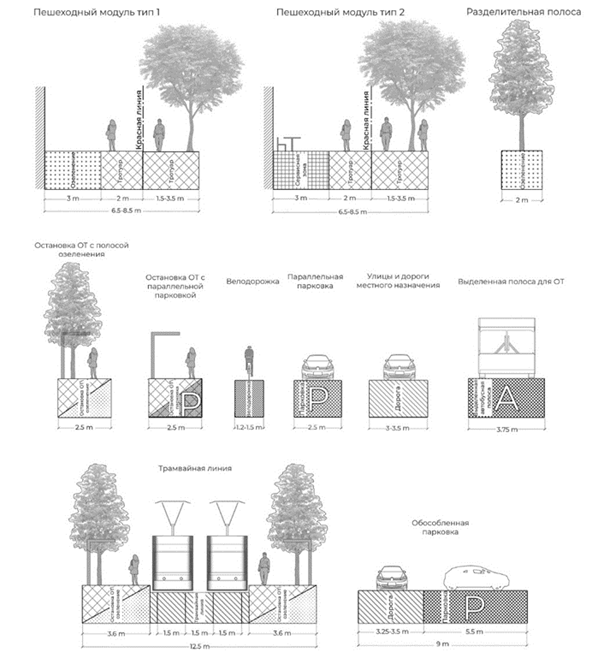 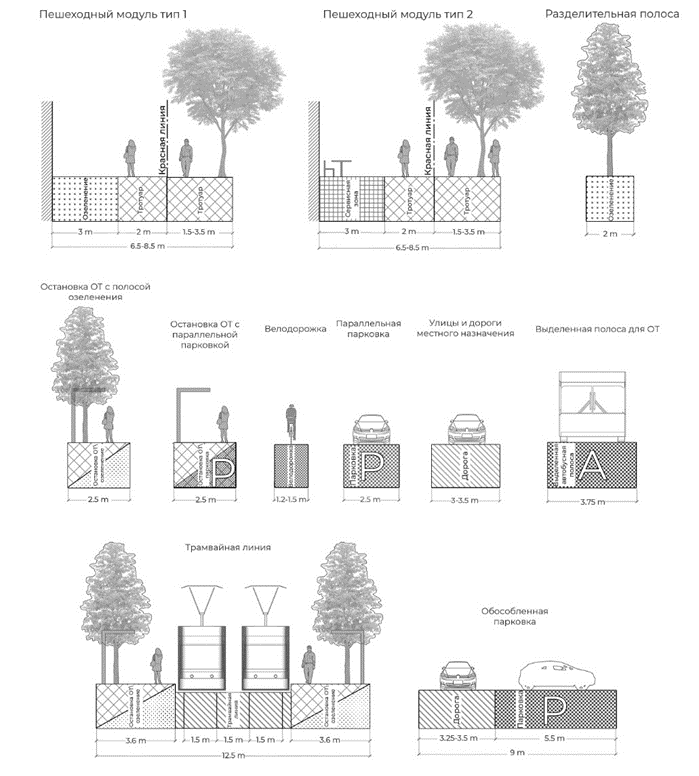 Примечания:1. При ширине тротуара 3 м и более возможна высадка деревьев;2. Параметры проезжей части профилей улиц должны быть подтверждены расчетным способом на основании транспортного моделирования;3. При совмещении модулей парковки и велодорожки, велодорожку следует выполнять в один уровень с тротуаром;4. Пешеходный модуль тип 2 применяется в случае устройства коммерческих (нежилых) помещений на первом этаже зданий;5. На магистральных улицах и дорогах совмещение проезжей части с модулями парковок не допускается, на прочих улицах и дорогах допускается совмещение проезжей части с модулем параллельная парковка;6. При разработке документации по планировке территории поперечные профили улиц рекомендуется формировать с учетом действующих нормативов на момент проектирования.»;г) пункт 5.5.138 изложить в следующей редакции:«5.5.138. При проектировании многоквартирных домов в границах отведенного земельного участка следует предусматривать места для хранения и парковки автомобилей из расчета одно машино-место на 80 кв.м, площади квартир.В границах исторических поселений, допускается сокращение парковочных мест с учетом сложившейся застройки и ограничений предмета охраны.В границах земельного участка проектируемых жилых домов следует предусматривать открытые площадки (гостевые автостоянки) для парковки легковых автомобилей посетителей из расчёта одно машино-место (парковочное место) на 600 кв. м. площади квартир, удалённые от подъездов (входных групп) не более чем на 200 м.»;в)	пункт 5.5.145 изложить в следующей редакции:«5.5.145. При комплексном развитии территории допускается предусматривать места для хранения и парковки автомобилей вне границ земельного участка проектируемого объекта, но не более 60 % от общего расчетного количества парковочных мест, при их пешеходной доступности(длине пути) не более 500 м до входной группы в объект капитального строительства.При комплексном развитии территории допускается сокращать расчетное количество парковочных мест, но не более чем на 50 %, в случаях развития и строительства выделенных линий городского электро-транспорта (трамвайных и (или) троллейбусных линий на выделенных полосах) или выделенных полос для проезда автобусов.Размещение парковок общего пользования должно осуществляться с учетом обеспечения экологической безопасности и снижения негативного воздействия на окружающую среду, здоровье и благополучие населения, при этом допускается размещение гостевых стоянок посетителей жилых зон и объектов обслуживания в карманах улиц и дорог без санитарных и иных разрывов.При разработке поперечных профилей улиц и дорог рядовой посадкой деревьев считается полоса со стоящими в одну линии не менее 5 деревьев на расстоянии не дальше 5 метров друг от друга.»;г)	пункт 5.5.146 изложить в следующей редакции:«5.5.146. При расчете потребности в обеспеченности территории многоквартирной жилой застройки парковочными местами, машино-места в механизированных и полумеханизированных стоянках автомобилей не учитываются.Парковка семейного типа - два или более парковочных места, размещенных последовательно друг за другом и (или) друг над другом, и не имеющих обособленного выезда из каждого парковочного места.При расчете общего количества парковочных мест семейные парковки учитываются как одно парковочное место.Расчетное количество машино-мест (парковочных мест) на автостоянках для парковки автомобилей (располагаются в границах земельного участка) наземельных участках для объектов общественного назначения следует принимать в значениях, указанных в таблице 108 Нормативов.»;При комплексном развитии территории допускается сокращать расчетное количество мест для постоянного хранения и парковки автомобилей для застройки многоквартирными домами за счет плоскостных парковок гипер- и супермаркетов или многофункциональных центров, в составе которых отсутствуют многоквартирные дома, общежития и гостиницы, на количество машиномест согласно формуле: КПМ х 0,2, где КПМ - количество парковочных мест на плоскостных парковках гипер-супермаркетов или многофункциональных центров, при условии что такие парковки расположены в радиусе 400 метров от проектируемых многоквартирных домов.»;д) пункт 5.5.153 после слов «в соответствии с таблицей 108 основной части настоящих Нормативов.» дополнить абзацем следующего содержания:«При проектировании спортивного объекта в составе единого комплекса допускается учитывать парковочные места смежных объектов, но не более 30 % от их количества, и расположенных не далее 400 м от проектируемого объекта.»;6) в разделе 6. Зоны сельскохозяйственного использования:в подразделе 6.2. Размещение объектов сельскохозяйственного назначения:а) абзац третий пункта 6.2.1 изложить в следующей редакции:               «Проектируемые сельскохозяйственные предприятия, здания и сооружения следует размещать в производственных зонах сельских поселений на основе планов развития существующих организаций и их производственной специализации в соответствии с утвержденными в установленном порядке проектами генеральных планов сельских поселений с учетом схем размещения объектов сельского хозяйства субъектов Российской Федерации, муниципальных образований. Проектирование производственных зон сельских поселений, а также размещение инженерной и транспортной инфраструктуры сельскохозяйственных предприятий должно осуществляться в соответствии с  СП 19.13330, настоящего раздела и иных разделов настоящих Нормативов.»;7)	в разделе 7. Особо охраняемые территории в подразделе 7.1. Общие требования:а)	в пункте 7.1.18 второй абзац исключить;2)	в пункте 7.1.22 слова «и 120» исключить;в)	пункт 7.1.53 исключить.в подразделе 7.3. Земли природоохранного назначения:а)	пункт 7.3.18 изложить в следующей редакции:«7.3.18. На землях лесов запрещается любая деятельность, несовместимая с их назначением.Использование лесов может быть следующих видов: заготовка древесины; заготовка живицы;заготовка и сбор недревесных лесных ресурсов; заготовка пищевых лесных ресурсов и сбор лекарственных растений; осуществление видов деятельности в сфере охотничьего хозяйства; ведение сельского хозяйства;осуществление научно-исследовательской деятельности, образовательной деятельности;осуществление рекреационной деятельности; создание лесных питомников и их эксплуатация;выращивание лесных плодовых, ягодных, декоративных растений, лекарственных растений;создание лесных питомников и их эксплуатация;осуществление геологическогоизучения недр, разведка и добыча полезных ископаемых;строительство и эксплуатация водохранилищ и иных искусственных водных объектов, создание и расширение морских и речных портов, строительство, реконструкция и эксплуатация гидротехнических сооружений; строительство, реконструкция, эксплуатация линейных объектов;создание и эксплуатация объектов лесоперерабатывающей инфраструктуры;осуществление религиозной деятельности;иные виды, определенные в соответствии с Лесным кодексом Российской Федерации.осуществление рыболовства, за исключением любительского рыболовства.»;8) в разделе 8 Зоны специальногоназначения: а) пункт 8.3.10 исключить;9) в разделе 9 Инженерная подготовка и защита территории: а) пункт 9.1.2 исключить;10) в разделе 10 Охрана окружающей среды: а) пункт 10.4.6 исключить.В части III. Правила и область применения расчетных показателей, содержащихся в основной части нормативов градостроительного проектирования Краснодарского края:в разделе 2. Термины и определения, применяемые (используемые) в Нормативах:а)	пункт 34 исключить;б)	пункт 35 изложить в следующей редакции:«35) Предельный коэффициент плотности жилой застройки - предельное максимальное отношение суммарной площади квартир в многоквартирных домах, площади блокированных и индивидуальных жилых домов, которую разрешается построить на земельном участке, а при комплексном развитии территории на земельных участках, с учетом уже существующих объектов капитального строительства, к площади земельного участка.»;в)	дополнить пунктом 35.1 следующего содержания:«35.1) Максимальный процент застройки в границах земельного участка - отношение суммарной площади земельного участка, которая может быть застроена, ко всей площади земельного участка, при определении которого площадь подземной части застройки и площадь стилобата до двух этажей не учитывается.»;г)	дополнить пунктом 38.1 следующего содержания:«38.1) Озелененная территория общегородского значения - территория используемая населением в рекреационных целях в границах населенного пункта. В состав таких территорий как правило включаются парки, скверы, бульвары, набережные, лесопарки и другие рекреационные природные территории (за исключением озелененных территорий общего пользования жилых районов).»;д)	дополнить пунктом 38.2 следующего содержания:«38.2) Озеленение земельного участка - необходимо высаживать минимальное количество деревьев (лиственный и хвойный посадочный материал диаметром штамба от 4 см) из расчета 7,5 территория с газонным покрытием (травяной покров, создаваемый посевом семян специально подобранных трав) и высадкой посадочного материала. На участке деревьев на каждые 1000 кв.м, земельного участка.;е)	дополнить »пунктом 39 следующего содержания:«39) Процент озеленения земельного участка - отношение суммарной площади озеленения земельного участка ко всей площади земельного участка. При определении процента озеленения могут учитываться озелененные территории детских и спортивных площадок для отдыха взрослого населения. Проезды, тротуары, парковочные места, в том числе, с использованием газонной решетки (георешетки) не учитываются в определении процента озеленения.»;ж)	дополнить пунктами 71-76 следующего содержания:«71) предельное количество этажей - предельное допустимое количество суммы всех надземных этажей объекта капитального строительства.предельная высота зданий, строений, сооружений - предельно допустимая высота объекта капитального строительства, которая рассчитывается в метрах от средней планировочной отметки земли до верха парапета, карниза (свеса) скатной кровли объекта капитального строительства, или конька кровли при уклоне кровли выше 30 градусов.высотная доминанта - господствующий объект капитального строительства в элементе, части элемента планировочной структуры, высота которого больше или равна ширине или длине такого объекта. Минимальное расстояние между высотными доминантами должно составлять не менее 30 м.высота первого этажа - минимально допустимая высота первого этажа здания, строения, сооружения, выходящего фасадом на красные линии, которая рассчитывается в метрах от чистовой отметки отделки пола первого этажа здания, строения, сооружения до чистовой отметки отделки пола второго этажа здания, строения, сооружения.высота входной группы - максимально допустимая разница, в метрах, между отметкой уровня земли (твердого покрытия), примыкающей к зданию, строению, сооружению, и чистовой отметки отделки пола на входе в первый этаж здания, строения, сооружениястилобат - общая часть объекта (объектов) капитального строительства, высотой не более двух надземных этажей, в границах допустимого размещения объекта капитального строительства и эксплуатируемой кровлей с возможностью проезда автомобилей и аварийных служб.Начальник отдела архитектуры и градостроительства администрации муниципального образования Гулькевичский район                                                                                  Зайцева Г.Е.ГлаваГулькевичского городского поселения Гулькевичского района____________________Председатель СоветаГулькевичского городского поселения Гулькевичского района___________________N
п/пВид зон (тип)Наименование функциональных зонСуществующее положениеСуществующее положениеПроектное положениеПроектное положениеN
п/пВид зон (тип)Наименование функциональных зонплощадь, га%площадь, га%1234567N
п/пТип функциональных зонВид функциональной зоны1ЖилыеМногоэтажной жилой застройки повышенной этажности высотой более 75 метров1ЖилыеМногоэтажной жилой застройки (9 этажей и более, до 25 этажей)1ЖилыеСреднеэтажной жилой застройки(5-8 этажей, включая мансардный)1ЖилыеМалоэтажной жилой застройки (не более 4 этажей, включая мансардный)1ЖилыеБлокированной жилой застройки (не более 3 этажей) с приквартирными участками1ЖилыеИндивидуальной усадебной жилой застройки (не более 3 этажей)1ЖилыеИндивидуальной усадебной застройки сезонного проживания2Общественно-деловыеЗона смешанной и общественно-деловой застройки2Общественно-деловыеОбщественно-делового центра2Общественно-деловыеЗона исторической застройки2Общественно-деловыеМногофункциональный общественный центр*2Общественно-деловыеАдминистративно-деловая (зона общегородского центра)2Общественно-деловыеЗона объектов торгового назначения2Общественно-деловыеЗона объектов общественного питания2Общественно-деловыеЗона объектов коммунально-бытового обслуживания2Общественно-деловыеЗона специализированной общественной застройки*2Общественно-деловыеУчебно-образовательная2Общественно-деловыеКультурно-досуговая2Общественно-деловыеОбъектов спортивного назначения2Общественно-деловыеЗдравоохранения2Общественно-деловыеСоциального обеспечения2Общественно-деловыеНаучно-исследовательская2Общественно-деловыеЗона культовых объектов2Общественно-деловыеЗона дошкольных образовательных организаций2Общественно-деловыеЗона объектов профессионального и высшего образования2Общественно-деловыеЗона специальных учебно-воспитательных учреждений2Общественно-деловыеЗона организаций дополнительного образования3ПроизводственныеПроизводственная (промышленная) по классам вредности3ПроизводственныеКоммунально-складская3ПроизводственныеНаучно-производственная4Инженерной инфраструктурыОбъекты и сооружения внешних инженерных коммуникаций (трубопроводов)4Инженерной инфраструктурыОбъекты и сооружения внешних инженерных коммуникаций (ЛЭП)4Инженерной инфраструктурыОбъекты и сооружения внешних инженерных коммуникаций (линий связи)5Транспортной инфраструктурыОбъектов внешнего транспорта (железнодорожного, воздушного, морского, речного транспорта)5Транспортной инфраструктурыОбъектов автомобильного транспорта (автодороги краевого значения)5Транспортной инфраструктурыОбъектов городского (муниципального транспорта)5Транспортной инфраструктурыУлично-дорожная сеть населенных пунктов6РекреационнаяОзеленённых территорий общего пользования (парки, скверы, бульвары)6РекреационнаяГородских и поселковых лесовЗона лесопарковЗоны отдыха населения (в пригородных зонах)7Курортно-туристскаяОбъектов санаторно-курортного лечения7Курортно-туристскаяОбъектов отдыха и оздоровления7Курортно-туристскаяОбъектов туризма8Сельскохозяйственного использованияСельскохозяйственных угодий8Сельскохозяйственного использованияОбъектов сельскохозяйственного назначения8Сельскохозяйственного использованияПолевые участки для ведения личного подсобного хозяйства8Сельскохозяйственного использованияЗоны размещение садоводческих или огороднических некоммерческих товариществ8Сельскохозяйственного использованияСельскохозяйственного использования9Специального назначенияРитуального назначения (кладбища, крематории)9Специального назначенияРазмещения скотомогильников9Специального назначенияСкладирования и захоронения отходов9Специального назначенияЗона режимных территорий (обороны и безопасности)9Специального назначенияОзелененные территории специального назначения11АкваторийГосударственных акваторий11АкваторийГородских (поселковых, сельских) акваторий12Особо охраняемых территорийОсобо охраняемых природных территорий12Особо охраняемых территорийТерритории национального парка12Особо охраняемых территорийТерритории и объекты - памятники природы12Особо охраняемых территорийЗаказники12Особо охраняемых территорийВодно-болотные угодья12Особо охраняемых территорийПриродного ландшафта12Особо охраняемых территорийИсторико-археологические«Дошкольныеобразовательныеорганизации,место1 местопо расчету*Радиус обслуживания следует принимать в соответствии с таблицей 4.1 Настоящих нормативов»;«Общеобразовательные организации: школы, лицеи, гимназии, кадетские училища1 местопо расчету*Радиус обслуживания следует принимать в соответствии с таблицей 5.1 нормативов. Пути подходов учащихся к общеобразовательным школам с начальными классами не должны пересекать проезжую часть магистральных улиц в одном уровне»Дошкольные образовательные организации, место1 местопо расчету*Не нормируется. Размер земельного участка определяется исходя из возможности размещения объекта в соответствии с требованиями технических регламентовРадиус обслуживания следует принимать в соответствии с таблицей 4.1 Настоящих нормативовОбщеобразователь ные организации: школы, лицеи, гимназии, кадетские училища1 местопо расчету*При вместимости общеобразовательной организации, учащихся: св. 40 до 400 - 55 м на одного учащегосясв. 400 до 500 - 65 св. 500 до 600 - 55 св. 600 до 800 - 45 св. 800 до 1100 - 36 св. 1100 до 1500 - 23 св. 1500 до 2000 - 18 св. 2000 - 16  Размеры земельных участков общеобразовательных организаций могут быть уменьшены при условии соблюдения требований технических регламентовРадиус обслуживания следует принимать в соответствии с таблицей 4.1 нормативов. Пути подходов учащихся общеобразовательным школам с начальными классами не должны пересекать проезжую часть магистральных улиц в одном уровнеКрытые бассейны для дошкольников1 объектПо зданию на проектированиеПо зданию на проектированиеШколы – интернаты1 местоПо зданию на проектированиеПри вместимости: 200 - 300Мест – 70,300 – 500Мест – 65,500 и более мест – 45При размещении на земельном участке школы здания интерната (спального корпуса) площадью земельного участка следует увеличить на 0,2 га.Учреждения начального профессионального образования1 место8 % общего числа школьников, по заданию на проектирование, с учетом начисления города – центра, доли городскихпоселений в системе формирования центра.По таблице 2 настоящего приложенияАвтотрактородромы следует размещать вне селитебной территории.Межшкольный учебный комбинат, место1 место8% общего числа школьниковРазмер земельных участков межшкольных учебно-производственных комбинатов рекомендуется принимать по таблице 5, но не менее 2 га, при устройстве автополигона или трактородрома не менее 3 гаАвтотрактородром следует размещать вне селитебной территорииВ городах межшкольные учебно-производственные комбинаты размещаются на селитебной территории с учетом транспортной доступности не более 30 минУчреждения, организации и предприятия обслуживанияРадиус обслуживания, мОбщеобразовательные организации в городских поселениях и округах <*>500Дошкольные образовательные организации <*>:- в городах300- в малых городах, сельских поселениях в зонах малоэтажной застройки городов500Помещения для физкультурно-оздоровительных занятий500Физкультурно-спортивные центры жилых районов1500Поликлиники и их филиалы в городах <**>1000Раздаточные пункты молочной кухни500То же, приодно- и двухэтажной застройке800Аптеки в городах500То же, приодно- и двухэтажной застройке800Предприятия торговли, общественного питания и бытового обслуживания местного значения;- в городах при застройке:многоэтажной500одно-, двухэтажной800- в сельских поселениях2000Отделения связи и банки500Участковый пункт полиции <***>1500Наименование вида объектаНаименование вида объектаНаименование нормируемого расчетного показателя,единица измерения, Значение расчетного показателя, чел. на 1000 населенияДошкольные образовательные организации, в том числе:Дошкольные образовательные организации, в том числе:Уровень обеспеченности детей в возрасте от 1 до 7 лет, % от общего кол.-ва мест100% 3% 12%Общее количество мест59,9 1Общего типа (детский садУровень обеспеченности детей в возрасте от 1 до 7 лет, % от общего кол.-ва мест100% 3% 12%59,92Специализированного типаУровень обеспеченности детей в возрасте от 1 до 7 лет, % от общего кол.-ва мест100% 3% 12%1,793Оздоровительного типаУровень обеспеченности детей в возрасте от 1 до 7 лет, % от общего кол.-ва мест100% 3% 12%7,18Размер земельного участка,м2 на 1 место (2), (3), (4)Размер земельного участка,м2 на 1 место (2), (3), (4)Размер земельного участка,м2 на 1 место (2), (3), (4)При вместимости:до 100 мест - 44;свыше 100 - 38.Территориальная доступность, м, мин.Территориальная доступность, м, мин.Территориальная доступность, м, мин.Транспортная – 30 мин.Пешеходная – 500 м , 10 мин.Наименование вида объектаНаименование нормируемого расчетного показателя,единица измеренияЗначение расчетного показателя, мест на 1000 населенияОбщеобразовательные организации и организации дополнительного образования, в том числе:Уровень обеспеченности для детей в возрасте от 7 до 18 лет, 100% от общего количества мест Общее количество мест130,1130,1Общеобразовательные организации неполное среднее образование (I-IX классы) Уровень обеспеченности детей в возрасте от 7 до 16 лет,75% от общего количества мест 130,1среднее образование      (X-XI классы) при обучении в одну сменуУровень обеспеченности детей в возрасте от 16 до 18 лет,25% от общего количества мест 32,53 97,57Размер земельного участка,м2 на 1 место (2), (4)При вместимости:от 40 до 400 мест - 55;от 400 до 500 мест - 65;от 501 до 600 мест - 55;от 601 до 800 мест - 45;от 801 до 1100 мест - 36;от 1101 до 1500 мест - 23;от 1501 до 2000 мест - 18Территориальная доступность, м, мин.Транспортная – 30 мин.Пешеходная – 500, 10 .Организации дополнительного образования, в том числе:Уровень обеспеченности,мест на программах дополнительного образования детей в возрасте от 7 до 18 лет (2),в расчете от 100 % от общего количества мест, из них:Организации дополнительного образования, в том числе:Уровень обеспеченности,мест на программах дополнительного образования детей в возрасте от 7 до 18 лет (2),в расчете от 100 % от общего количества мест, из них:Дом творчества школьников (в населенных пунктах с численностью населения от 2000 человек)3,3 % от общего количества мест4,29Детско-юношеская спортивная школа2,3 % от общего количества мест2,99Детская школа искусств (музыкальная, художественная, хореографическая)7,4 % от общего количества мест9,62Станция юных техников0,9 % от общего количества мест1,17Станция юных туристов0,4% от общего количества мест0,52Размер земельного участка, м2 на 1 местоДля отдельно стоящих зданий - 15,для организаций, размещенных в первых этажах жилых зданий - 7,5Транспортная доступность, м, мин. (9)Не нормируетсяУровень общего образованияРадиус пешеходной доступности, км, не болееВремя транспортной доступности (в одну сторону), мин. не болееНачальное общее образование0,315Основное общее и (или) среднее образование0,530Территориальные зоныПредельный коэффициент плотности жилой застройкиЗона застройки многоэтажными жилыми домами0,9Зона застройки среднеэтажными жилыми домами0,7Зона застройки малоэтажными жилыми домами0,5Зона застройки блокированными жилыми домами0,7Зона застройки индивидуальными жилыми домами0,7Тип площадкиРасчетнаяединицаПлощадь площадки на расчетную единицуМинимальный размер площадки, м2Для игр детей дошкольного и младшего школьного возраста100 м2 площади квартир2,520Для отдыха взрослого населения100 м2 площади квартир0,45Для занятий физкультурой и спортом100 м2 площади квартир7,540ОзелененныетерриторииПлощадь участкаСогласно предельным параметрам вида разрешенного использованияСогласно предельным параметрам вида разрешенного использованияОзелененнаятерриторияобщегопользованияПлощадь озелененных территорий (м2/чел.)Площадь озелененных территорий (м2/чел.)Площадь озелененных территорий (м2/чел.)Озелененнаятерриторияобщегопользованиягородских округов и городских поселенийгородских округов и городских поселенийсельскихпоселенийОзелененнаятерриторияобщегопользованиякрупных и большихсредних и малыхсельскихпоселенийОбщегородского значения101616Жилых районов666Рекреационные территории, объекты отдыха, здания и сооруженияРасчетнаяединицаколичество машино- мест (парковочных мест) на расчетную единицу123Здания и сооруженияЗдания и сооруженияЗдания и сооруженияАдминистративные общественны учреждения, кредитно-финансовые и юридические учреждения, учреждения, оказывающие государственные и (или) муниципальные услуги.100 м2 общей площади1Коммерческо-деловые центры, офисные здания и помещения, страховые компании, научные и проектные организации60 м2 общей площади1Промышленные предприятия6-8 работающих в двух смежных сменах1Здания и комплексы многофункциональныеПринимать отдельно для каждого функционального объекта в составе МФЦОбразовательные учрежденияОбразовательные учрежденияОбразовательные учрежденияДошкольные образовательные организации1 объектНе менее 7Дошкольные образовательные организации100 детейНе менее 5 для единовременной высадкиОбщеобразовательныеорганизации1 объектНе менее 8Общеобразовательныеорганизации1000обучающихсяНе менее 15 для единовременной высадкиВысшие и средние специальные учебные заведениям2 общей площади140Медицинские организацииМедицинские организацииМедицинские организацииБольницыПринимать в соответствии с заданием на проектированиеПоликлиникиПринимать в соответствии с заданием на проектированиеСпортивные объекты 3Спортивные объекты 3Спортивные объекты 3Спортивные объекты с местами для зрителей25 мест для зрителей1+25 машиномест на 100 работающихСпортивные тренировочные35 м2 общей1залы, спортклубы,площадиНо не менее 25спорткомплексы (теннис,до 1000 м2/машиномест мест наконный спорт, горнолыжные50 м2 общейобъектцентры)площади более 1000 м2Учреждения культурыУчреждения культурыТеатры, цирки,  кинотеатры, концертные залы, музеи, выставкиПо заданию на проектированиеДома культуры, клубы,61танцевальные залыединовременныхпосетителяПарки культуры и отдыха100единовременныхпосетителей20Торговые  объектыТорговые  объектыТорговые  объектыМагазины-склады(мелкооптовой и розничной торговли)35 м2 общей1Объекты торгового назначения с широким ассортиментом товаров периодического спроса продовольственной и (или) непродовольственной групп (торговые центры, торговые комплексы, супермаркеты, универсамы, универмаги, предприятия торговли и т.п.), аптеки и аптечные магазины, фотосалоны, салоны красоты, солярии, салоны моды, свадебные салоны парикмахерские.40 м2 общей1Специализированные магазины по продаже товаров эпизодического спроса непродовольственной группы (автосалоны, мебельные, бытовой техники и т.п.) от 500м270 м2 общей площади1Рынки50 м2 общей площади1Объекты общественного питанияОбъекты общественного питанияОбъекты общественного питанияРестораны и кафе, клубы5 посадочных места1Объекты гостиничного размещенияОбъекты гостиничного размещенияОбъекты гостиничного размещенияГостиницы до 1000 м2 общей площади150 м2 общей площади1Гостиницы свыше 1000 м2 общей площади250 м2 общей площади1Но не менее 6Объекты коммунально-бытового обслуживанияОбъекты коммунально-бытового обслуживанияОбъекты коммунально-бытового обслуживанияОбъекты бытового обслуживания, (ателье, химчистки, прачечные, мастерские)30 м2 общей площади1Но не менее 1ВокзалыВокзалыВокзалыВокзалы всех видов транспорта, в том числе аэропорты, речные вокзалыПо заданию на проектированиеСтанции технического обслуживания, автомойки1 бокс1Степень огнестойкости и класс конструктивной пожарной опасностиРасстояние между зданиями, мРасстояние между зданиями, мРасстояние между зданиями, мСтепень огнестойкости и класс конструктивной пожарной опасностиI и II степени огнестойкости, III и IV степени огнестойкости класса С0III степень огнестойкости класса С1III степень огнестойкости классов С2 и С3, IV степень огнестойкости классов С1, С2 и С3, V степень огнестойкостиI и II степени огнестойкости. III и IV степени огнестойкости класса С0Не нормируется для зданий категорий Г и Д.9 - для зданий (сооружений) категорий А, Б и В912III степень огнестойкости класса С191215III степень огнестойкости классов С2 и С3, IV степень огнестойкости классов С1, С2 и С3, V степень огнестойкости121518СкладыВместимость складов, тРасстояние, м, при степени огнестойкости и классе конструктивной пожарной опасностиРасстояние, м, при степени огнестойкости и классе конструктивной пожарной опасностиРасстояние, м, при степени огнестойкости и классе конструктивной пожарной опасностиСкладыВместимость складов, тI и II, III и IV класса С0III класса С1III классов С2 и С3, IV классов С1, С2 и С3, V1. Открытого хранения сена, соломы, льна, конопли, необмолоченного хлеба, хлопкаНе нормируется2436482. Открытого хранения табачного и чайного листа, коконовДо 25151524ОбъектыУдельные показатели земельных участков общего назначения, м2 на один садовый земельный участок, при числе садовых земельных участковУдельные показатели земельных участков общего назначения, м2 на один садовый земельный участок, при числе садовых земельных участковУдельные показатели земельных участков общего назначения, м2 на один садовый земельный участок, при числе садовых земельных участковОбъектыот 51 до 100101 - 300301 и болееI. Обязательный переченьI. Обязательный переченьI. Обязательный переченьI. Обязательный переченьСторожка с помещением правления1,0 - 0,70,65 - 0,50,4 - 0,3Здания и сооружения для хранения средств пожаротушения0,50,40,35Площадка для контейнеров твердых коммунальных отходов0,130,130,13II. Дополнительный переченьII. Дополнительный переченьII. Дополнительный переченьII. Дополнительный переченьДетская игровая площадка2,0 - 1,00,9 - 0,50,4 - 0,3Универсальная спортивная площадка4,0 - 3,43,2 - 2,82,7 - 2,5Предприятие торговли2 - 0,50,45 - 0,250,2 - 0,1Площадка для стоянки автомобилей при въезде на территорию садоводства0,90,8 - 0,450,4 - 0,3МедпунктПо заданию на проектированиеПо заданию на проектированиеПо заданию на проектированиеОбъекты досугового назначенияПо заданию на проектированиеПо заданию на проектированиеПо заданию на проектированиеN п.п.Наименование помещенийПлощадь, кв. м1Кабинет уполномоченного полиции142Кабинет уполномоченного полиции143Кабинет инспектора по делам несовершеннолетних104Комната для размещения общественных формирований правоохранительной направленности105Комната для выяснения обстоятельств факта задержания86Комната временного хранения предметов, изъятых по заявлениям и сообщениям о преступлениях, об административных правонарушениях, о происшествиях, в том числе металлический ящик, отвечающий требованиям, предъявляемым к местам хранения гражданского оружия87Комната отдыха (для подогрева и приема пищи)108Санузел (с учетом требований доступности для маломобильных групп населения)89Коридор, тамбур, холлНаличие, площадь определяются заданием на проектированиеN п.п.Наименование помещенийПлощадь,кв. м1Приемная142Кабинет уполномоченного полиции183Санузел (с учетом требований доступности для маломобильных групп населения)84Комната для выяснения обстоятельств факта задержания85Комната временного хранения предметов, изъятых по заявлениям и сообщениям о преступлениях, об административных правонарушениях, о происшествиях, в том числе металлический ящик, отвечающий требованиям, предъявляемым к местам хранения гражданского оружия46Котельная97Тамбур2,58Коридор109Спальня1210Главная спальня1211Гардеробная412Ванная4,513Санузел214Кухня-столовая14,515Гостиная15,5Наименование объектаЗначение показателя, %Зеленые насажденияне менее 70Аллеи, пешеходные дорожки, велодорожкине более 10Площадкине более 12Сооруженияне более 8НаименованиепоказателяМинимально допустимый уровень обеспеченностиМинимально допустимый уровень обеспеченностиПримечаниеединицаизмеренияВеличинапоказателяПлотность улично-дорожной сети (улицы, дороги, проезды общегопользования), в границах красных линийкм/1 км210учитываются все типы улиц, дорог, проездов с твердым покрытиемПлотность сети велосипедных дорожек, в границах красных линийкм/1 км210